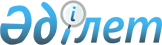 Е.А.Досаевты Қазақстан Республикасының Денсаулық сақтау министрі етіп тағайындау туралыҚазақстан Республикасы Президентінің 2004 жылғы 5 сәуірдегі N 1340 Жарлығы      Ерболат Асқарбекұлы Досаев Қазақстан Республикасының Денсаулық сақтау министрі болып тағайындалсын, ол Қазақстан Республикасының Қаржы министрі қызметінен босатылсын.       Қазақстан Республикасының 

      Президенті 
					© 2012. Қазақстан Республикасы Әділет министрлігінің «Қазақстан Республикасының Заңнама және құқықтық ақпарат институты» ШЖҚ РМК
				